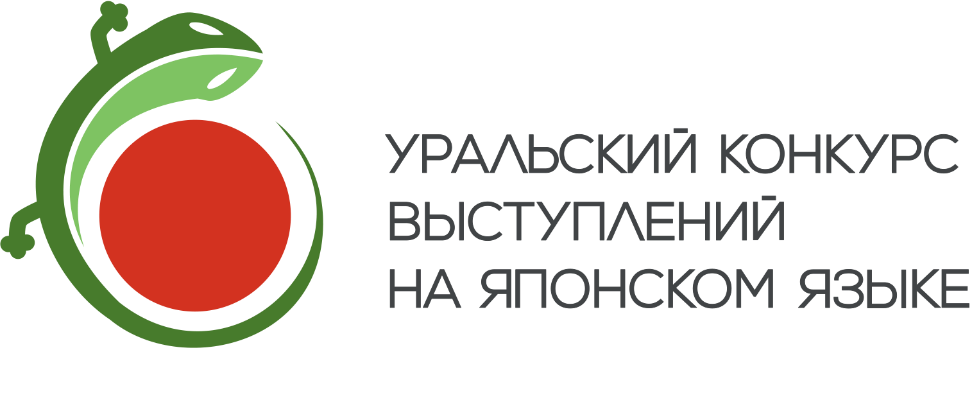 XI Уральский конкурс выступлений на японском языкеДорогие друзья!Мы рады сообщить вам о том, что 17 марта 2018 года в стенах Уральского федерального университета пройдет XI Уральский конкурс выступлений на японском языке. В конкурсе примут участие студенты ВУЗов, слушатели курсов японского языка, а также те, кто изучает японский язык самостоятельно. Среди участников конкурса – представители Челябинска и Перми. Выступления всех конкурсантов буду посвящены Уралу.В этом году двое победителей конкурса в Категории С (продвинутый уровень) получат суперприз – двухнедельное обучение и проживание в Японии. Приз предоставлен консультационно-образовательным центром «Study in Japan Guide». Также конкурс поддержал ряд российских и японских организаций, в том числе Японо-российский центр молодежных обменов, Отдел японской культуры «Japan Foundation» во ВГБИЛ, университеты городов Тиба, Осака, Кобэ и другие учреждения.Особый статус Конкурсу придает то, что он включен в официальную программу Года Японии в России.Жюри конкурса – международное. Работы заочного конкурса видеовыступлений (категория А), итоги которого будут представлены 17 марта, оценивали преподаватели японского языка более чем из 27 стран мира. Выступления в категориях В и С, которые можно будет услышать в день Конкурса, оценит компетентное русско-японское жюри, в том числе знаменитый японовед Ульяна Петровна Стрижак  (Москва) и старший специалист по японскому языку Отдела японской культуры «Japan Foundation» Ота Мики.Приглашаем посетить конкурс всех желающих! Предварительная регистрация доступна по ссылке: https://goo.gl/forms/AZYRqounJ7NLquAI3Дата и время:17 марта 2018 г. (суббота)Начало – 10:30Место: Уральский федеральный университет им. Б.Н. Ельцина (пр. Ленина 51, 3 этаж, Актовый зал)Организаторы:Уральский федеральный университет им. первого Президента России Б.Н. ЕльцинаУральская ассоциация преподавателей и переводчиков японского языкаЦентр японского языка «Юмэ»Информационный культурный центр «Япония»Екатеринбургское отделение общества «Россия-Япония»Челябинское отделение общества «Россия-Япония»Школа японского языка «Хакусэн», г. ЧелябинскПартнёры и спонсоры:Обучение в Японии Study in Japan GuideЯпоно-российский центр молодежных обменовОтдел японской культуры «Japan Foundation» в ВГБИЛЦентр Развития Боевых Искусств «Синкэн»Интернет-магазин Tokado.ruШкола японского языка «Рюсэй», г. ЕкатеринбургИздательство «Сансюся», Япония Первая в СНГ онлайн школа восточных языков Theasia.ruЧелябинский государственный университетУниверситет ТибаОсакский университетУниверситет г. Кобэ Университет «Кобэ Гакуин»Университет КобэЦуруминэ Хатимангу